Project Description, Question 2The Road Home – Foundations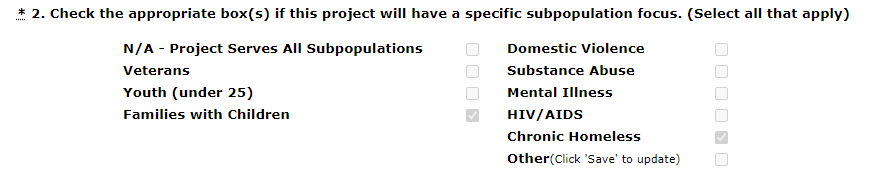 